.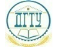 МИНИСТЕРСТВО НАУКИ И ВЫСШЕГО ОБРАЗОВАНИЯ РОССИЙСКОЙ ФЕДЕРАЦИИМИНИСТЕРСТВО НАУКИ И ВЫСШЕГО ОБРАЗОВАНИЯ РОССИЙСКОЙ ФЕДЕРАЦИИМИНИСТЕРСТВО НАУКИ И ВЫСШЕГО ОБРАЗОВАНИЯ РОССИЙСКОЙ ФЕДЕРАЦИИМИНИСТЕРСТВО НАУКИ И ВЫСШЕГО ОБРАЗОВАНИЯ РОССИЙСКОЙ ФЕДЕРАЦИИМИНИСТЕРСТВО НАУКИ И ВЫСШЕГО ОБРАЗОВАНИЯ РОССИЙСКОЙ ФЕДЕРАЦИИМИНИСТЕРСТВО НАУКИ И ВЫСШЕГО ОБРАЗОВАНИЯ РОССИЙСКОЙ ФЕДЕРАЦИИМИНИСТЕРСТВО НАУКИ И ВЫСШЕГО ОБРАЗОВАНИЯ РОССИЙСКОЙ ФЕДЕРАЦИИМИНИСТЕРСТВО НАУКИ И ВЫСШЕГО ОБРАЗОВАНИЯ РОССИЙСКОЙ ФЕДЕРАЦИИМИНИСТЕРСТВО НАУКИ И ВЫСШЕГО ОБРАЗОВАНИЯ РОССИЙСКОЙ ФЕДЕРАЦИИМИНИСТЕРСТВО НАУКИ И ВЫСШЕГО ОБРАЗОВАНИЯ РОССИЙСКОЙ ФЕДЕРАЦИИМИНИСТЕРСТВО НАУКИ И ВЫСШЕГО ОБРАЗОВАНИЯ РОССИЙСКОЙ ФЕДЕРАЦИИМИНИСТЕРСТВО НАУКИ И ВЫСШЕГО ОБРАЗОВАНИЯ РОССИЙСКОЙ ФЕДЕРАЦИИМИНИСТЕРСТВО НАУКИ И ВЫСШЕГО ОБРАЗОВАНИЯ РОССИЙСКОЙ ФЕДЕРАЦИИМИНИСТЕРСТВО НАУКИ И ВЫСШЕГО ОБРАЗОВАНИЯ РОССИЙСКОЙ ФЕДЕРАЦИИМИНИСТЕРСТВО НАУКИ И ВЫСШЕГО ОБРАЗОВАНИЯ РОССИЙСКОЙ ФЕДЕРАЦИИМИНИСТЕРСТВО НАУКИ И ВЫСШЕГО ОБРАЗОВАНИЯ РОССИЙСКОЙ ФЕДЕРАЦИИМИНИСТЕРСТВО НАУКИ И ВЫСШЕГО ОБРАЗОВАНИЯ РОССИЙСКОЙ ФЕДЕРАЦИИМИНИСТЕРСТВО НАУКИ И ВЫСШЕГО ОБРАЗОВАНИЯ РОССИЙСКОЙ ФЕДЕРАЦИИМИНИСТЕРСТВО НАУКИ И ВЫСШЕГО ОБРАЗОВАНИЯ РОССИЙСКОЙ ФЕДЕРАЦИИМИНИСТЕРСТВО НАУКИ И ВЫСШЕГО ОБРАЗОВАНИЯ РОССИЙСКОЙ ФЕДЕРАЦИИМИНИСТЕРСТВО НАУКИ И ВЫСШЕГО ОБРАЗОВАНИЯ РОССИЙСКОЙ ФЕДЕРАЦИИМИНИСТЕРСТВО НАУКИ И ВЫСШЕГО ОБРАЗОВАНИЯ РОССИЙСКОЙ ФЕДЕРАЦИИМИНИСТЕРСТВО НАУКИ И ВЫСШЕГО ОБРАЗОВАНИЯ РОССИЙСКОЙ ФЕДЕРАЦИИМИНИСТЕРСТВО НАУКИ И ВЫСШЕГО ОБРАЗОВАНИЯ РОССИЙСКОЙ ФЕДЕРАЦИИМИНИСТЕРСТВО НАУКИ И ВЫСШЕГО ОБРАЗОВАНИЯ РОССИЙСКОЙ ФЕДЕРАЦИИМИНИСТЕРСТВО НАУКИ И ВЫСШЕГО ОБРАЗОВАНИЯ РОССИЙСКОЙ ФЕДЕРАЦИИМИНИСТЕРСТВО НАУКИ И ВЫСШЕГО ОБРАЗОВАНИЯ РОССИЙСКОЙ ФЕДЕРАЦИИМИНИСТЕРСТВО НАУКИ И ВЫСШЕГО ОБРАЗОВАНИЯ РОССИЙСКОЙ ФЕДЕРАЦИИФЕДЕРАЛЬНОЕ ГОСУДАРСТВЕННОЕ БЮДЖЕТНОЕ ОБРАЗОВАТЕЛЬНОЕ УЧРЕЖДЕНИЕ ВЫСШЕГО ОБРАЗОВАНИЯ«ДОНСКОЙ ГОСУДАРСТВЕННЫЙ ТЕХНИЧЕСКИЙ УНИВЕРСИТЕТ»(ДГТУ)ФЕДЕРАЛЬНОЕ ГОСУДАРСТВЕННОЕ БЮДЖЕТНОЕ ОБРАЗОВАТЕЛЬНОЕ УЧРЕЖДЕНИЕ ВЫСШЕГО ОБРАЗОВАНИЯ«ДОНСКОЙ ГОСУДАРСТВЕННЫЙ ТЕХНИЧЕСКИЙ УНИВЕРСИТЕТ»(ДГТУ)ФЕДЕРАЛЬНОЕ ГОСУДАРСТВЕННОЕ БЮДЖЕТНОЕ ОБРАЗОВАТЕЛЬНОЕ УЧРЕЖДЕНИЕ ВЫСШЕГО ОБРАЗОВАНИЯ«ДОНСКОЙ ГОСУДАРСТВЕННЫЙ ТЕХНИЧЕСКИЙ УНИВЕРСИТЕТ»(ДГТУ)ФЕДЕРАЛЬНОЕ ГОСУДАРСТВЕННОЕ БЮДЖЕТНОЕ ОБРАЗОВАТЕЛЬНОЕ УЧРЕЖДЕНИЕ ВЫСШЕГО ОБРАЗОВАНИЯ«ДОНСКОЙ ГОСУДАРСТВЕННЫЙ ТЕХНИЧЕСКИЙ УНИВЕРСИТЕТ»(ДГТУ)ФЕДЕРАЛЬНОЕ ГОСУДАРСТВЕННОЕ БЮДЖЕТНОЕ ОБРАЗОВАТЕЛЬНОЕ УЧРЕЖДЕНИЕ ВЫСШЕГО ОБРАЗОВАНИЯ«ДОНСКОЙ ГОСУДАРСТВЕННЫЙ ТЕХНИЧЕСКИЙ УНИВЕРСИТЕТ»(ДГТУ)ФЕДЕРАЛЬНОЕ ГОСУДАРСТВЕННОЕ БЮДЖЕТНОЕ ОБРАЗОВАТЕЛЬНОЕ УЧРЕЖДЕНИЕ ВЫСШЕГО ОБРАЗОВАНИЯ«ДОНСКОЙ ГОСУДАРСТВЕННЫЙ ТЕХНИЧЕСКИЙ УНИВЕРСИТЕТ»(ДГТУ)ФЕДЕРАЛЬНОЕ ГОСУДАРСТВЕННОЕ БЮДЖЕТНОЕ ОБРАЗОВАТЕЛЬНОЕ УЧРЕЖДЕНИЕ ВЫСШЕГО ОБРАЗОВАНИЯ«ДОНСКОЙ ГОСУДАРСТВЕННЫЙ ТЕХНИЧЕСКИЙ УНИВЕРСИТЕТ»(ДГТУ)ФЕДЕРАЛЬНОЕ ГОСУДАРСТВЕННОЕ БЮДЖЕТНОЕ ОБРАЗОВАТЕЛЬНОЕ УЧРЕЖДЕНИЕ ВЫСШЕГО ОБРАЗОВАНИЯ«ДОНСКОЙ ГОСУДАРСТВЕННЫЙ ТЕХНИЧЕСКИЙ УНИВЕРСИТЕТ»(ДГТУ)ФЕДЕРАЛЬНОЕ ГОСУДАРСТВЕННОЕ БЮДЖЕТНОЕ ОБРАЗОВАТЕЛЬНОЕ УЧРЕЖДЕНИЕ ВЫСШЕГО ОБРАЗОВАНИЯ«ДОНСКОЙ ГОСУДАРСТВЕННЫЙ ТЕХНИЧЕСКИЙ УНИВЕРСИТЕТ»(ДГТУ)ФЕДЕРАЛЬНОЕ ГОСУДАРСТВЕННОЕ БЮДЖЕТНОЕ ОБРАЗОВАТЕЛЬНОЕ УЧРЕЖДЕНИЕ ВЫСШЕГО ОБРАЗОВАНИЯ«ДОНСКОЙ ГОСУДАРСТВЕННЫЙ ТЕХНИЧЕСКИЙ УНИВЕРСИТЕТ»(ДГТУ)ФЕДЕРАЛЬНОЕ ГОСУДАРСТВЕННОЕ БЮДЖЕТНОЕ ОБРАЗОВАТЕЛЬНОЕ УЧРЕЖДЕНИЕ ВЫСШЕГО ОБРАЗОВАНИЯ«ДОНСКОЙ ГОСУДАРСТВЕННЫЙ ТЕХНИЧЕСКИЙ УНИВЕРСИТЕТ»(ДГТУ)ФЕДЕРАЛЬНОЕ ГОСУДАРСТВЕННОЕ БЮДЖЕТНОЕ ОБРАЗОВАТЕЛЬНОЕ УЧРЕЖДЕНИЕ ВЫСШЕГО ОБРАЗОВАНИЯ«ДОНСКОЙ ГОСУДАРСТВЕННЫЙ ТЕХНИЧЕСКИЙ УНИВЕРСИТЕТ»(ДГТУ)ФЕДЕРАЛЬНОЕ ГОСУДАРСТВЕННОЕ БЮДЖЕТНОЕ ОБРАЗОВАТЕЛЬНОЕ УЧРЕЖДЕНИЕ ВЫСШЕГО ОБРАЗОВАНИЯ«ДОНСКОЙ ГОСУДАРСТВЕННЫЙ ТЕХНИЧЕСКИЙ УНИВЕРСИТЕТ»(ДГТУ)ФЕДЕРАЛЬНОЕ ГОСУДАРСТВЕННОЕ БЮДЖЕТНОЕ ОБРАЗОВАТЕЛЬНОЕ УЧРЕЖДЕНИЕ ВЫСШЕГО ОБРАЗОВАНИЯ«ДОНСКОЙ ГОСУДАРСТВЕННЫЙ ТЕХНИЧЕСКИЙ УНИВЕРСИТЕТ»(ДГТУ)ФЕДЕРАЛЬНОЕ ГОСУДАРСТВЕННОЕ БЮДЖЕТНОЕ ОБРАЗОВАТЕЛЬНОЕ УЧРЕЖДЕНИЕ ВЫСШЕГО ОБРАЗОВАНИЯ«ДОНСКОЙ ГОСУДАРСТВЕННЫЙ ТЕХНИЧЕСКИЙ УНИВЕРСИТЕТ»(ДГТУ)ФЕДЕРАЛЬНОЕ ГОСУДАРСТВЕННОЕ БЮДЖЕТНОЕ ОБРАЗОВАТЕЛЬНОЕ УЧРЕЖДЕНИЕ ВЫСШЕГО ОБРАЗОВАНИЯ«ДОНСКОЙ ГОСУДАРСТВЕННЫЙ ТЕХНИЧЕСКИЙ УНИВЕРСИТЕТ»(ДГТУ)ФЕДЕРАЛЬНОЕ ГОСУДАРСТВЕННОЕ БЮДЖЕТНОЕ ОБРАЗОВАТЕЛЬНОЕ УЧРЕЖДЕНИЕ ВЫСШЕГО ОБРАЗОВАНИЯ«ДОНСКОЙ ГОСУДАРСТВЕННЫЙ ТЕХНИЧЕСКИЙ УНИВЕРСИТЕТ»(ДГТУ)ФЕДЕРАЛЬНОЕ ГОСУДАРСТВЕННОЕ БЮДЖЕТНОЕ ОБРАЗОВАТЕЛЬНОЕ УЧРЕЖДЕНИЕ ВЫСШЕГО ОБРАЗОВАНИЯ«ДОНСКОЙ ГОСУДАРСТВЕННЫЙ ТЕХНИЧЕСКИЙ УНИВЕРСИТЕТ»(ДГТУ)ФЕДЕРАЛЬНОЕ ГОСУДАРСТВЕННОЕ БЮДЖЕТНОЕ ОБРАЗОВАТЕЛЬНОЕ УЧРЕЖДЕНИЕ ВЫСШЕГО ОБРАЗОВАНИЯ«ДОНСКОЙ ГОСУДАРСТВЕННЫЙ ТЕХНИЧЕСКИЙ УНИВЕРСИТЕТ»(ДГТУ)ФЕДЕРАЛЬНОЕ ГОСУДАРСТВЕННОЕ БЮДЖЕТНОЕ ОБРАЗОВАТЕЛЬНОЕ УЧРЕЖДЕНИЕ ВЫСШЕГО ОБРАЗОВАНИЯ«ДОНСКОЙ ГОСУДАРСТВЕННЫЙ ТЕХНИЧЕСКИЙ УНИВЕРСИТЕТ»(ДГТУ)ФЕДЕРАЛЬНОЕ ГОСУДАРСТВЕННОЕ БЮДЖЕТНОЕ ОБРАЗОВАТЕЛЬНОЕ УЧРЕЖДЕНИЕ ВЫСШЕГО ОБРАЗОВАНИЯ«ДОНСКОЙ ГОСУДАРСТВЕННЫЙ ТЕХНИЧЕСКИЙ УНИВЕРСИТЕТ»(ДГТУ)ФЕДЕРАЛЬНОЕ ГОСУДАРСТВЕННОЕ БЮДЖЕТНОЕ ОБРАЗОВАТЕЛЬНОЕ УЧРЕЖДЕНИЕ ВЫСШЕГО ОБРАЗОВАНИЯ«ДОНСКОЙ ГОСУДАРСТВЕННЫЙ ТЕХНИЧЕСКИЙ УНИВЕРСИТЕТ»(ДГТУ)ФЕДЕРАЛЬНОЕ ГОСУДАРСТВЕННОЕ БЮДЖЕТНОЕ ОБРАЗОВАТЕЛЬНОЕ УЧРЕЖДЕНИЕ ВЫСШЕГО ОБРАЗОВАНИЯ«ДОНСКОЙ ГОСУДАРСТВЕННЫЙ ТЕХНИЧЕСКИЙ УНИВЕРСИТЕТ»(ДГТУ)ФЕДЕРАЛЬНОЕ ГОСУДАРСТВЕННОЕ БЮДЖЕТНОЕ ОБРАЗОВАТЕЛЬНОЕ УЧРЕЖДЕНИЕ ВЫСШЕГО ОБРАЗОВАНИЯ«ДОНСКОЙ ГОСУДАРСТВЕННЫЙ ТЕХНИЧЕСКИЙ УНИВЕРСИТЕТ»(ДГТУ)ФЕДЕРАЛЬНОЕ ГОСУДАРСТВЕННОЕ БЮДЖЕТНОЕ ОБРАЗОВАТЕЛЬНОЕ УЧРЕЖДЕНИЕ ВЫСШЕГО ОБРАЗОВАНИЯ«ДОНСКОЙ ГОСУДАРСТВЕННЫЙ ТЕХНИЧЕСКИЙ УНИВЕРСИТЕТ»(ДГТУ)ФЕДЕРАЛЬНОЕ ГОСУДАРСТВЕННОЕ БЮДЖЕТНОЕ ОБРАЗОВАТЕЛЬНОЕ УЧРЕЖДЕНИЕ ВЫСШЕГО ОБРАЗОВАНИЯ«ДОНСКОЙ ГОСУДАРСТВЕННЫЙ ТЕХНИЧЕСКИЙ УНИВЕРСИТЕТ»(ДГТУ)ФЕДЕРАЛЬНОЕ ГОСУДАРСТВЕННОЕ БЮДЖЕТНОЕ ОБРАЗОВАТЕЛЬНОЕ УЧРЕЖДЕНИЕ ВЫСШЕГО ОБРАЗОВАНИЯ«ДОНСКОЙ ГОСУДАРСТВЕННЫЙ ТЕХНИЧЕСКИЙ УНИВЕРСИТЕТ»(ДГТУ)ФЕДЕРАЛЬНОЕ ГОСУДАРСТВЕННОЕ БЮДЖЕТНОЕ ОБРАЗОВАТЕЛЬНОЕ УЧРЕЖДЕНИЕ ВЫСШЕГО ОБРАЗОВАНИЯ«ДОНСКОЙ ГОСУДАРСТВЕННЫЙ ТЕХНИЧЕСКИЙ УНИВЕРСИТЕТ»(ДГТУ)УТВЕРЖДАЮУТВЕРЖДАЮУТВЕРЖДАЮУТВЕРЖДАЮУТВЕРЖДАЮУТВЕРЖДАЮУТВЕРЖДАЮДиректор КЭУПДиректор КЭУПДиректор КЭУПДиректор КЭУПДиректор КЭУПДиректор КЭУПДиректор КЭУП______________ В.И. Мигаль______________ В.И. Мигаль______________ В.И. Мигаль______________ В.И. Мигаль______________ В.И. Мигаль______________ В.И. Мигаль______________ В.И. Мигаль______________ В.И. Мигаль______________ В.И. Мигаль______________ В.И. Мигаль______________ В.И. Мигаль______________ В.И. Мигаль______________ В.И. Мигаль______________ В.И. Мигаль______________ В.И. Мигаль______________ В.И. Мигаль______________ В.И. Мигаль______________ В.И. Мигаль______________ В.И. Мигаль______________ В.И. Мигаль______________ В.И. МигальУчебная практикаУчебная практикаУчебная практикаУчебная практикаУчебная практикаУчебная практикаУчебная практикаУчебная практикаУчебная практикаУчебная практикаУчебная практикаУчебная практикаУчебная практикаУчебная практикаУчебная практикаУчебная практикаУчебная практикаУчебная практикаУчебная практикаУчебная практикаУчебная практикаУчебная практикаУчебная практикаУчебная практикаУчебная практикаУчебная практикаУчебная практикаУчебная практикарабочая программа дисциплины (модуля)рабочая программа дисциплины (модуля)рабочая программа дисциплины (модуля)рабочая программа дисциплины (модуля)рабочая программа дисциплины (модуля)рабочая программа дисциплины (модуля)рабочая программа дисциплины (модуля)рабочая программа дисциплины (модуля)рабочая программа дисциплины (модуля)рабочая программа дисциплины (модуля)рабочая программа дисциплины (модуля)рабочая программа дисциплины (модуля)рабочая программа дисциплины (модуля)рабочая программа дисциплины (модуля)рабочая программа дисциплины (модуля)рабочая программа дисциплины (модуля)рабочая программа дисциплины (модуля)рабочая программа дисциплины (модуля)рабочая программа дисциплины (модуля)рабочая программа дисциплины (модуля)рабочая программа дисциплины (модуля)рабочая программа дисциплины (модуля)рабочая программа дисциплины (модуля)рабочая программа дисциплины (модуля)рабочая программа дисциплины (модуля)рабочая программа дисциплины (модуля)рабочая программа дисциплины (модуля)рабочая программа дисциплины (модуля)Закреплена заЗакреплена заКолледж экономики, управления и праваКолледж экономики, управления и праваКолледж экономики, управления и праваКолледж экономики, управления и праваКолледж экономики, управления и праваКолледж экономики, управления и праваКолледж экономики, управления и праваКолледж экономики, управления и праваКолледж экономики, управления и праваКолледж экономики, управления и праваКолледж экономики, управления и праваКолледж экономики, управления и праваКолледж экономики, управления и праваКолледж экономики, управления и праваКолледж экономики, управления и праваКолледж экономики, управления и праваКолледж экономики, управления и праваКолледж экономики, управления и праваКолледж экономики, управления и праваКолледж экономики, управления и праваУчебный планУчебный планУчебный планУчебный планУчебный планУчебный планУчебный план09.02.07-16-1-2023-24 - РВиМП.plxИнформационные системы и программированиеПрофиль получаемого профессионального образования при реализации программы
среднего общего образования: технологический09.02.07-16-1-2023-24 - РВиМП.plxИнформационные системы и программированиеПрофиль получаемого профессионального образования при реализации программы
среднего общего образования: технологический09.02.07-16-1-2023-24 - РВиМП.plxИнформационные системы и программированиеПрофиль получаемого профессионального образования при реализации программы
среднего общего образования: технологический09.02.07-16-1-2023-24 - РВиМП.plxИнформационные системы и программированиеПрофиль получаемого профессионального образования при реализации программы
среднего общего образования: технологический09.02.07-16-1-2023-24 - РВиМП.plxИнформационные системы и программированиеПрофиль получаемого профессионального образования при реализации программы
среднего общего образования: технологический09.02.07-16-1-2023-24 - РВиМП.plxИнформационные системы и программированиеПрофиль получаемого профессионального образования при реализации программы
среднего общего образования: технологический09.02.07-16-1-2023-24 - РВиМП.plxИнформационные системы и программированиеПрофиль получаемого профессионального образования при реализации программы
среднего общего образования: технологический09.02.07-16-1-2023-24 - РВиМП.plxИнформационные системы и программированиеПрофиль получаемого профессионального образования при реализации программы
среднего общего образования: технологический09.02.07-16-1-2023-24 - РВиМП.plxИнформационные системы и программированиеПрофиль получаемого профессионального образования при реализации программы
среднего общего образования: технологический09.02.07-16-1-2023-24 - РВиМП.plxИнформационные системы и программированиеПрофиль получаемого профессионального образования при реализации программы
среднего общего образования: технологический09.02.07-16-1-2023-24 - РВиМП.plxИнформационные системы и программированиеПрофиль получаемого профессионального образования при реализации программы
среднего общего образования: технологический09.02.07-16-1-2023-24 - РВиМП.plxИнформационные системы и программированиеПрофиль получаемого профессионального образования при реализации программы
среднего общего образования: технологический09.02.07-16-1-2023-24 - РВиМП.plxИнформационные системы и программированиеПрофиль получаемого профессионального образования при реализации программы
среднего общего образования: технологический09.02.07-16-1-2023-24 - РВиМП.plxИнформационные системы и программированиеПрофиль получаемого профессионального образования при реализации программы
среднего общего образования: технологический09.02.07-16-1-2023-24 - РВиМП.plxИнформационные системы и программированиеПрофиль получаемого профессионального образования при реализации программы
среднего общего образования: технологический09.02.07-16-1-2023-24 - РВиМП.plxИнформационные системы и программированиеПрофиль получаемого профессионального образования при реализации программы
среднего общего образования: технологический09.02.07-16-1-2023-24 - РВиМП.plxИнформационные системы и программированиеПрофиль получаемого профессионального образования при реализации программы
среднего общего образования: технологический09.02.07-16-1-2023-24 - РВиМП.plxИнформационные системы и программированиеПрофиль получаемого профессионального образования при реализации программы
среднего общего образования: технологический09.02.07-16-1-2023-24 - РВиМП.plxИнформационные системы и программированиеПрофиль получаемого профессионального образования при реализации программы
среднего общего образования: технологический09.02.07-16-1-2023-24 - РВиМП.plxИнформационные системы и программированиеПрофиль получаемого профессионального образования при реализации программы
среднего общего образования: технологический09.02.07-16-1-2023-24 - РВиМП.plxИнформационные системы и программированиеПрофиль получаемого профессионального образования при реализации программы
среднего общего образования: технологический09.02.07-16-1-2023-24 - РВиМП.plxИнформационные системы и программированиеПрофиль получаемого профессионального образования при реализации программы
среднего общего образования: технологический09.02.07-16-1-2023-24 - РВиМП.plxИнформационные системы и программированиеПрофиль получаемого профессионального образования при реализации программы
среднего общего образования: технологический09.02.07-16-1-2023-24 - РВиМП.plxИнформационные системы и программированиеПрофиль получаемого профессионального образования при реализации программы
среднего общего образования: технологический09.02.07-16-1-2023-24 - РВиМП.plxИнформационные системы и программированиеПрофиль получаемого профессионального образования при реализации программы
среднего общего образования: технологический09.02.07-16-1-2023-24 - РВиМП.plxИнформационные системы и программированиеПрофиль получаемого профессионального образования при реализации программы
среднего общего образования: технологический09.02.07-16-1-2023-24 - РВиМП.plxИнформационные системы и программированиеПрофиль получаемого профессионального образования при реализации программы
среднего общего образования: технологический09.02.07-16-1-2023-24 - РВиМП.plxИнформационные системы и программированиеПрофиль получаемого профессионального образования при реализации программы
среднего общего образования: технологический09.02.07-16-1-2023-24 - РВиМП.plxИнформационные системы и программированиеПрофиль получаемого профессионального образования при реализации программы
среднего общего образования: технологический09.02.07-16-1-2023-24 - РВиМП.plxИнформационные системы и программированиеПрофиль получаемого профессионального образования при реализации программы
среднего общего образования: технологический09.02.07-16-1-2023-24 - РВиМП.plxИнформационные системы и программированиеПрофиль получаемого профессионального образования при реализации программы
среднего общего образования: технологический09.02.07-16-1-2023-24 - РВиМП.plxИнформационные системы и программированиеПрофиль получаемого профессионального образования при реализации программы
среднего общего образования: технологический09.02.07-16-1-2023-24 - РВиМП.plxИнформационные системы и программированиеПрофиль получаемого профессионального образования при реализации программы
среднего общего образования: технологический09.02.07-16-1-2023-24 - РВиМП.plxИнформационные системы и программированиеПрофиль получаемого профессионального образования при реализации программы
среднего общего образования: технологический09.02.07-16-1-2023-24 - РВиМП.plxИнформационные системы и программированиеПрофиль получаемого профессионального образования при реализации программы
среднего общего образования: технологический09.02.07-16-1-2023-24 - РВиМП.plxИнформационные системы и программированиеПрофиль получаемого профессионального образования при реализации программы
среднего общего образования: технологический09.02.07-16-1-2023-24 - РВиМП.plxИнформационные системы и программированиеПрофиль получаемого профессионального образования при реализации программы
среднего общего образования: технологический09.02.07-16-1-2023-24 - РВиМП.plxИнформационные системы и программированиеПрофиль получаемого профессионального образования при реализации программы
среднего общего образования: технологический09.02.07-16-1-2023-24 - РВиМП.plxИнформационные системы и программированиеПрофиль получаемого профессионального образования при реализации программы
среднего общего образования: технологический09.02.07-16-1-2023-24 - РВиМП.plxИнформационные системы и программированиеПрофиль получаемого профессионального образования при реализации программы
среднего общего образования: технологическийКвалификацияКвалификацияКвалификацияКвалификацияКвалификацияКвалификацияКвалификацияРазработчик веб и мультимедийных приложенийРазработчик веб и мультимедийных приложенийРазработчик веб и мультимедийных приложенийРазработчик веб и мультимедийных приложенийРазработчик веб и мультимедийных приложенийРазработчик веб и мультимедийных приложенийРазработчик веб и мультимедийных приложенийРазработчик веб и мультимедийных приложенийРазработчик веб и мультимедийных приложенийРазработчик веб и мультимедийных приложенийРазработчик веб и мультимедийных приложенийРазработчик веб и мультимедийных приложенийРазработчик веб и мультимедийных приложенийРазработчик веб и мультимедийных приложенийРазработчик веб и мультимедийных приложенийРазработчик веб и мультимедийных приложенийРазработчик веб и мультимедийных приложенийРазработчик веб и мультимедийных приложенийРазработчик веб и мультимедийных приложенийРазработчик веб и мультимедийных приложенийФорма обученияФорма обученияФорма обученияФорма обученияФорма обученияФорма обученияФорма обученияочнаяочнаяочнаяочнаяочнаяочнаяочнаяочнаяочнаяочнаяочнаяочнаяочнаяочнаяочнаяочнаяочнаяочнаяочнаяочнаяОбщая трудоемкостьОбщая трудоемкостьОбщая трудоемкостьОбщая трудоемкостьОбщая трудоемкостьОбщая трудоемкость0 ЗЕТ0 ЗЕТ0 ЗЕТ0 ЗЕТ0 ЗЕТ0 ЗЕТЧасов по учебному плануЧасов по учебному плануЧасов по учебному плануЧасов по учебному плануЧасов по учебному плануЧасов по учебному плануЧасов по учебному плануЧасов по учебному плануЧасов по учебному плануЧасов по учебному плану7272Формы контроля  в семестрах:Формы контроля  в семестрах:Формы контроля  в семестрах:Формы контроля  в семестрах:Формы контроля  в семестрах:Формы контроля  в семестрах:Формы контроля  в семестрах:в том числе:в том числе:в том числе:в том числе:в том числе:в том числе:в том числе:в том числе:в том числе:в том числе:зачеты с оценкой 4зачеты с оценкой 4зачеты с оценкой 4зачеты с оценкой 4аудиторные занятияаудиторные занятияаудиторные занятияаудиторные занятияаудиторные занятияаудиторные занятияаудиторные занятияаудиторные занятияаудиторные занятия7272зачеты с оценкой 4зачеты с оценкой 4зачеты с оценкой 4зачеты с оценкой 4самостоятельная работасамостоятельная работасамостоятельная работасамостоятельная работасамостоятельная работасамостоятельная работасамостоятельная работасамостоятельная работасамостоятельная работа00Распределение часов дисциплины по семестрамРаспределение часов дисциплины по семестрамРаспределение часов дисциплины по семестрамРаспределение часов дисциплины по семестрамРаспределение часов дисциплины по семестрамРаспределение часов дисциплины по семестрамРаспределение часов дисциплины по семестрамРаспределение часов дисциплины по семестрамРаспределение часов дисциплины по семестрамРаспределение часов дисциплины по семестрамРаспределение часов дисциплины по семестрамРаспределение часов дисциплины по семестрамРаспределение часов дисциплины по семестрамРаспределение часов дисциплины по семестрамРаспределение часов дисциплины по семестрамРаспределение часов дисциплины по семестрамСеместрСеместрСеместрСеместрСеместр44ИтогоИтогоИтогоИтогоИтогоИтогоИтогоИтогоИтогоНедельНедельНедельНедельНедель17 4/617 4/6ИтогоИтогоИтогоИтогоИтогоИтогоИтогоИтогоИтогоВид занятийВид занятийВид занятийВид занятийВид занятийУПРПУПУПУПУПРПРПРПРПРППрактическиеПрактическиеПрактическиеПрактическиеПрактические7272727272727272727272В том числе в форме
практ.подготовкиВ том числе в форме
практ.подготовкиВ том числе в форме
практ.подготовкиВ том числе в форме
практ.подготовкиВ том числе в форме
практ.подготовки7272727272727272727272Итого ауд.Итого ауд.Итого ауд.Итого ауд.Итого ауд.7272727272727272727272ИтогоИтогоИтогоИтогоИтого72727272727272727272722023 г.2023 г.2023 г.2023 г.2023 г.2023 г.УП: 09.02.07-16-1-2023-24 - РВиМП.plxУП: 09.02.07-16-1-2023-24 - РВиМП.plxУП: 09.02.07-16-1-2023-24 - РВиМП.plxУП: 09.02.07-16-1-2023-24 - РВиМП.plxУП: 09.02.07-16-1-2023-24 - РВиМП.plxстр. 3Программу составил(и):Программу составил(и):Программу составил(и):Программу составил(и):Преп., Шинаков Роман Викторович _________________Преп., Шинаков Роман Викторович _________________Преп., Шинаков Роман Викторович _________________Преп., Шинаков Роман Викторович _________________Преп., Шинаков Роман Викторович _________________Преп., Шинаков Роман Викторович _________________Преп., Шинаков Роман Викторович _________________Преп., Шинаков Роман Викторович _________________Преп., Шинаков Роман Викторович _________________Преп., Шинаков Роман Викторович _________________Рецензент(ы):Рецензент(ы):Рецензент(ы):Рецензент(ы):Преп., Саркисов Эрнест Эдуардович _________________Преп., Саркисов Эрнест Эдуардович _________________Преп., Саркисов Эрнест Эдуардович _________________Преп., Саркисов Эрнест Эдуардович _________________Преп., Саркисов Эрнест Эдуардович _________________Преп., Саркисов Эрнест Эдуардович _________________Преп., Саркисов Эрнест Эдуардович _________________Преп., Саркисов Эрнест Эдуардович _________________Преп., Саркисов Эрнест Эдуардович _________________Преп., Саркисов Эрнест Эдуардович _________________Рабочая программа дисциплины (модуля)Рабочая программа дисциплины (модуля)Рабочая программа дисциплины (модуля)Рабочая программа дисциплины (модуля)Рабочая программа дисциплины (модуля)Рабочая программа дисциплины (модуля)Рабочая программа дисциплины (модуля)Учебная практикаУчебная практикаУчебная практикаУчебная практикаУчебная практикаУчебная практикаУчебная практикаУчебная практикаУчебная практикаУчебная практикаразработана в соответствии с ФГОС СПО:разработана в соответствии с ФГОС СПО:разработана в соответствии с ФГОС СПО:разработана в соответствии с ФГОС СПО:разработана в соответствии с ФГОС СПО:разработана в соответствии с ФГОС СПО:разработана в соответствии с ФГОС СПО:Федеральный государственный образовательный стандарт среднего профессионального образования по специальности
09.02.07 ИНФОРМАЦИОННЫЕ СИСТЕМЫ И ПРОГРАММИРОВАНИЕ (приказ Минобрнауки России от 09.02.2016 г. №
1547)Федеральный государственный образовательный стандарт среднего профессионального образования по специальности
09.02.07 ИНФОРМАЦИОННЫЕ СИСТЕМЫ И ПРОГРАММИРОВАНИЕ (приказ Минобрнауки России от 09.02.2016 г. №
1547)Федеральный государственный образовательный стандарт среднего профессионального образования по специальности
09.02.07 ИНФОРМАЦИОННЫЕ СИСТЕМЫ И ПРОГРАММИРОВАНИЕ (приказ Минобрнауки России от 09.02.2016 г. №
1547)Федеральный государственный образовательный стандарт среднего профессионального образования по специальности
09.02.07 ИНФОРМАЦИОННЫЕ СИСТЕМЫ И ПРОГРАММИРОВАНИЕ (приказ Минобрнауки России от 09.02.2016 г. №
1547)Федеральный государственный образовательный стандарт среднего профессионального образования по специальности
09.02.07 ИНФОРМАЦИОННЫЕ СИСТЕМЫ И ПРОГРАММИРОВАНИЕ (приказ Минобрнауки России от 09.02.2016 г. №
1547)Федеральный государственный образовательный стандарт среднего профессионального образования по специальности
09.02.07 ИНФОРМАЦИОННЫЕ СИСТЕМЫ И ПРОГРАММИРОВАНИЕ (приказ Минобрнауки России от 09.02.2016 г. №
1547)Федеральный государственный образовательный стандарт среднего профессионального образования по специальности
09.02.07 ИНФОРМАЦИОННЫЕ СИСТЕМЫ И ПРОГРАММИРОВАНИЕ (приказ Минобрнауки России от 09.02.2016 г. №
1547)Федеральный государственный образовательный стандарт среднего профессионального образования по специальности
09.02.07 ИНФОРМАЦИОННЫЕ СИСТЕМЫ И ПРОГРАММИРОВАНИЕ (приказ Минобрнауки России от 09.02.2016 г. №
1547)Федеральный государственный образовательный стандарт среднего профессионального образования по специальности
09.02.07 ИНФОРМАЦИОННЫЕ СИСТЕМЫ И ПРОГРАММИРОВАНИЕ (приказ Минобрнауки России от 09.02.2016 г. №
1547)Федеральный государственный образовательный стандарт среднего профессионального образования по специальности
09.02.07 ИНФОРМАЦИОННЫЕ СИСТЕМЫ И ПРОГРАММИРОВАНИЕ (приказ Минобрнауки России от 09.02.2016 г. №
1547)составлена на основании учебного плана:составлена на основании учебного плана:составлена на основании учебного плана:составлена на основании учебного плана:составлена на основании учебного плана:составлена на основании учебного плана:составлена на основании учебного плана:Информационные системы и программированиеПрофиль получаемого профессионального образования при реализации программы среднего общего образования:
технологическийИнформационные системы и программированиеПрофиль получаемого профессионального образования при реализации программы среднего общего образования:
технологическийИнформационные системы и программированиеПрофиль получаемого профессионального образования при реализации программы среднего общего образования:
технологическийИнформационные системы и программированиеПрофиль получаемого профессионального образования при реализации программы среднего общего образования:
технологическийИнформационные системы и программированиеПрофиль получаемого профессионального образования при реализации программы среднего общего образования:
технологическийИнформационные системы и программированиеПрофиль получаемого профессионального образования при реализации программы среднего общего образования:
технологическийИнформационные системы и программированиеПрофиль получаемого профессионального образования при реализации программы среднего общего образования:
технологическийИнформационные системы и программированиеПрофиль получаемого профессионального образования при реализации программы среднего общего образования:
технологическийИнформационные системы и программированиеПрофиль получаемого профессионального образования при реализации программы среднего общего образования:
технологическийИнформационные системы и программированиеПрофиль получаемого профессионального образования при реализации программы среднего общего образования:
технологическийутвержденного Учёным советом университета от 21.03.2023 протокол № 9.утвержденного Учёным советом университета от 21.03.2023 протокол № 9.утвержденного Учёным советом университета от 21.03.2023 протокол № 9.утвержденного Учёным советом университета от 21.03.2023 протокол № 9.утвержденного Учёным советом университета от 21.03.2023 протокол № 9.утвержденного Учёным советом университета от 21.03.2023 протокол № 9.утвержденного Учёным советом университета от 21.03.2023 протокол № 9.утвержденного Учёным советом университета от 21.03.2023 протокол № 9.утвержденного Учёным советом университета от 21.03.2023 протокол № 9.утвержденного Учёным советом университета от 21.03.2023 протокол № 9.Рабочая программа одобрена на заседании ЦКРабочая программа одобрена на заседании ЦКРабочая программа одобрена на заседании ЦКРабочая программа одобрена на заседании ЦКРабочая программа одобрена на заседании ЦКРабочая программа одобрена на заседании ЦКРабочая программа одобрена на заседании ЦКРабочая программа одобрена на заседании ЦКРабочая программа одобрена на заседании ЦКРабочая программа одобрена на заседании ЦККолледж экономики, управления и праваКолледж экономики, управления и праваКолледж экономики, управления и праваКолледж экономики, управления и праваКолледж экономики, управления и праваКолледж экономики, управления и праваКолледж экономики, управления и праваКолледж экономики, управления и праваПротокол от 30.06.2023 г.  № 9Срок действия программы: 2023-2028 уч.г.Протокол от 30.06.2023 г.  № 9Срок действия программы: 2023-2028 уч.г.Протокол от 30.06.2023 г.  № 9Срок действия программы: 2023-2028 уч.г.Протокол от 30.06.2023 г.  № 9Срок действия программы: 2023-2028 уч.г.Протокол от 30.06.2023 г.  № 9Срок действия программы: 2023-2028 уч.г.Протокол от 30.06.2023 г.  № 9Срок действия программы: 2023-2028 уч.г.Протокол от 30.06.2023 г.  № 9Срок действия программы: 2023-2028 уч.г.Протокол от 30.06.2023 г.  № 9Срок действия программы: 2023-2028 уч.г.Протокол от 30.06.2023 г.  № 9Срок действия программы: 2023-2028 уч.г.Протокол от 30.06.2023 г.  № 9Срок действия программы: 2023-2028 уч.г.Протокол от 30.06.2023 г.  № 9Срок действия программы: 2023-2028 уч.г.Протокол от 30.06.2023 г.  № 9Срок действия программы: 2023-2028 уч.г.Протокол от 30.06.2023 г.  № 9Срок действия программы: 2023-2028 уч.г.Протокол от 30.06.2023 г.  № 9Срок действия программы: 2023-2028 уч.г.Протокол от 30.06.2023 г.  № 9Срок действия программы: 2023-2028 уч.г.Протокол от 30.06.2023 г.  № 9Срок действия программы: 2023-2028 уч.г.Протокол от 30.06.2023 г.  № 9Срок действия программы: 2023-2028 уч.г.Протокол от 30.06.2023 г.  № 9Срок действия программы: 2023-2028 уч.г.Протокол от 30.06.2023 г.  № 9Срок действия программы: 2023-2028 уч.г.Протокол от 30.06.2023 г.  № 9Срок действия программы: 2023-2028 уч.г.Протокол от 30.06.2023 г.  № 9Срок действия программы: 2023-2028 уч.г.Протокол от 30.06.2023 г.  № 9Срок действия программы: 2023-2028 уч.г.Протокол от 30.06.2023 г.  № 9Срок действия программы: 2023-2028 уч.г.Протокол от 30.06.2023 г.  № 9Срок действия программы: 2023-2028 уч.г.Протокол от 30.06.2023 г.  № 9Срок действия программы: 2023-2028 уч.г.Протокол от 30.06.2023 г.  № 9Срок действия программы: 2023-2028 уч.г.Протокол от 30.06.2023 г.  № 9Срок действия программы: 2023-2028 уч.г.Протокол от 30.06.2023 г.  № 9Срок действия программы: 2023-2028 уч.г.Протокол от 30.06.2023 г.  № 9Срок действия программы: 2023-2028 уч.г.Протокол от 30.06.2023 г.  № 9Срок действия программы: 2023-2028 уч.г.Протокол от 30.06.2023 г.  № 9Срок действия программы: 2023-2028 уч.г.Протокол от 30.06.2023 г.  № 9Срок действия программы: 2023-2028 уч.г.Протокол от 30.06.2023 г.  № 9Срок действия программы: 2023-2028 уч.г.Протокол от 30.06.2023 г.  № 9Срок действия программы: 2023-2028 уч.г.Протокол от 30.06.2023 г.  № 9Срок действия программы: 2023-2028 уч.г.Протокол от 30.06.2023 г.  № 9Срок действия программы: 2023-2028 уч.г.Протокол от 30.06.2023 г.  № 9Срок действия программы: 2023-2028 уч.г.Протокол от 30.06.2023 г.  № 9Срок действия программы: 2023-2028 уч.г.Протокол от 30.06.2023 г.  № 9Срок действия программы: 2023-2028 уч.г.Протокол от 30.06.2023 г.  № 9Срок действия программы: 2023-2028 уч.г.личная подписьС.В. ШинаковаС.В. ШинаковаС.В. ШинаковаС.В. ШинаковаС.В. ШинаковаС.В. ШинаковаУП: 09.02.07-16-1-2023-24 - РВиМП.plxУП: 09.02.07-16-1-2023-24 - РВиМП.plxУП: 09.02.07-16-1-2023-24 - РВиМП.plxУП: 09.02.07-16-1-2023-24 - РВиМП.plxУП: 09.02.07-16-1-2023-24 - РВиМП.plxстр. 41. ОБЛАСТЬ ПРИМЕНЕНИЯ РАБОЧЕЙ ПРОГРАММЫ1. ОБЛАСТЬ ПРИМЕНЕНИЯ РАБОЧЕЙ ПРОГРАММЫ1. ОБЛАСТЬ ПРИМЕНЕНИЯ РАБОЧЕЙ ПРОГРАММЫ1. ОБЛАСТЬ ПРИМЕНЕНИЯ РАБОЧЕЙ ПРОГРАММЫ1. ОБЛАСТЬ ПРИМЕНЕНИЯ РАБОЧЕЙ ПРОГРАММЫ1. ОБЛАСТЬ ПРИМЕНЕНИЯ РАБОЧЕЙ ПРОГРАММЫ1. ОБЛАСТЬ ПРИМЕНЕНИЯ РАБОЧЕЙ ПРОГРАММЫ1. ОБЛАСТЬ ПРИМЕНЕНИЯ РАБОЧЕЙ ПРОГРАММЫ1. ОБЛАСТЬ ПРИМЕНЕНИЯ РАБОЧЕЙ ПРОГРАММЫ1. ОБЛАСТЬ ПРИМЕНЕНИЯ РАБОЧЕЙ ПРОГРАММЫ1. ОБЛАСТЬ ПРИМЕНЕНИЯ РАБОЧЕЙ ПРОГРАММЫ1. ОБЛАСТЬ ПРИМЕНЕНИЯ РАБОЧЕЙ ПРОГРАММЫ1.1формирование у студентов первоначальных практических профессиональных умений, приобретение
первоначального практического опыта в рамках модулей ОПОП СПО по основным видам профессиональной
деятельности для последующего освоения ими общих и профессиональных компетенций по избранной
специальности, а также для освоения рабочей профессии.формирование у студентов первоначальных практических профессиональных умений, приобретение
первоначального практического опыта в рамках модулей ОПОП СПО по основным видам профессиональной
деятельности для последующего освоения ими общих и профессиональных компетенций по избранной
специальности, а также для освоения рабочей профессии.формирование у студентов первоначальных практических профессиональных умений, приобретение
первоначального практического опыта в рамках модулей ОПОП СПО по основным видам профессиональной
деятельности для последующего освоения ими общих и профессиональных компетенций по избранной
специальности, а также для освоения рабочей профессии.формирование у студентов первоначальных практических профессиональных умений, приобретение
первоначального практического опыта в рамках модулей ОПОП СПО по основным видам профессиональной
деятельности для последующего освоения ими общих и профессиональных компетенций по избранной
специальности, а также для освоения рабочей профессии.формирование у студентов первоначальных практических профессиональных умений, приобретение
первоначального практического опыта в рамках модулей ОПОП СПО по основным видам профессиональной
деятельности для последующего освоения ими общих и профессиональных компетенций по избранной
специальности, а также для освоения рабочей профессии.формирование у студентов первоначальных практических профессиональных умений, приобретение
первоначального практического опыта в рамках модулей ОПОП СПО по основным видам профессиональной
деятельности для последующего освоения ими общих и профессиональных компетенций по избранной
специальности, а также для освоения рабочей профессии.формирование у студентов первоначальных практических профессиональных умений, приобретение
первоначального практического опыта в рамках модулей ОПОП СПО по основным видам профессиональной
деятельности для последующего освоения ими общих и профессиональных компетенций по избранной
специальности, а также для освоения рабочей профессии.формирование у студентов первоначальных практических профессиональных умений, приобретение
первоначального практического опыта в рамках модулей ОПОП СПО по основным видам профессиональной
деятельности для последующего освоения ими общих и профессиональных компетенций по избранной
специальности, а также для освоения рабочей профессии.формирование у студентов первоначальных практических профессиональных умений, приобретение
первоначального практического опыта в рамках модулей ОПОП СПО по основным видам профессиональной
деятельности для последующего освоения ими общих и профессиональных компетенций по избранной
специальности, а также для освоения рабочей профессии.формирование у студентов первоначальных практических профессиональных умений, приобретение
первоначального практического опыта в рамках модулей ОПОП СПО по основным видам профессиональной
деятельности для последующего освоения ими общих и профессиональных компетенций по избранной
специальности, а также для освоения рабочей профессии.формирование у студентов первоначальных практических профессиональных умений, приобретение
первоначального практического опыта в рамках модулей ОПОП СПО по основным видам профессиональной
деятельности для последующего освоения ими общих и профессиональных компетенций по избранной
специальности, а также для освоения рабочей профессии.2. МЕСТО ДИСЦИПЛИНЫ (МОДУЛЯ)  В СТРУКТУРЕ ОБРАЗОВАТЕЛЬНОЙ ПРОГРАММЫ2. МЕСТО ДИСЦИПЛИНЫ (МОДУЛЯ)  В СТРУКТУРЕ ОБРАЗОВАТЕЛЬНОЙ ПРОГРАММЫ2. МЕСТО ДИСЦИПЛИНЫ (МОДУЛЯ)  В СТРУКТУРЕ ОБРАЗОВАТЕЛЬНОЙ ПРОГРАММЫ2. МЕСТО ДИСЦИПЛИНЫ (МОДУЛЯ)  В СТРУКТУРЕ ОБРАЗОВАТЕЛЬНОЙ ПРОГРАММЫ2. МЕСТО ДИСЦИПЛИНЫ (МОДУЛЯ)  В СТРУКТУРЕ ОБРАЗОВАТЕЛЬНОЙ ПРОГРАММЫ2. МЕСТО ДИСЦИПЛИНЫ (МОДУЛЯ)  В СТРУКТУРЕ ОБРАЗОВАТЕЛЬНОЙ ПРОГРАММЫ2. МЕСТО ДИСЦИПЛИНЫ (МОДУЛЯ)  В СТРУКТУРЕ ОБРАЗОВАТЕЛЬНОЙ ПРОГРАММЫ2. МЕСТО ДИСЦИПЛИНЫ (МОДУЛЯ)  В СТРУКТУРЕ ОБРАЗОВАТЕЛЬНОЙ ПРОГРАММЫ2. МЕСТО ДИСЦИПЛИНЫ (МОДУЛЯ)  В СТРУКТУРЕ ОБРАЗОВАТЕЛЬНОЙ ПРОГРАММЫ2. МЕСТО ДИСЦИПЛИНЫ (МОДУЛЯ)  В СТРУКТУРЕ ОБРАЗОВАТЕЛЬНОЙ ПРОГРАММЫ2. МЕСТО ДИСЦИПЛИНЫ (МОДУЛЯ)  В СТРУКТУРЕ ОБРАЗОВАТЕЛЬНОЙ ПРОГРАММЫ2. МЕСТО ДИСЦИПЛИНЫ (МОДУЛЯ)  В СТРУКТУРЕ ОБРАЗОВАТЕЛЬНОЙ ПРОГРАММЫЦикл (раздел) ОП:Цикл (раздел) ОП:Цикл (раздел) ОП:УП.08.01УП.08.01УП.08.01УП.08.01УП.08.01УП.08.01УП.08.01УП.08.01УП.08.012.1Требования к предварительной подготовке обучающегося:Требования к предварительной подготовке обучающегося:Требования к предварительной подготовке обучающегося:Требования к предварительной подготовке обучающегося:Требования к предварительной подготовке обучающегося:Требования к предварительной подготовке обучающегося:Требования к предварительной подготовке обучающегося:Требования к предварительной подготовке обучающегося:Требования к предварительной подготовке обучающегося:Требования к предварительной подготовке обучающегося:Требования к предварительной подготовке обучающегося:2.1.1Графический дизайн и мультимедиаГрафический дизайн и мультимедиаГрафический дизайн и мультимедиаГрафический дизайн и мультимедиаГрафический дизайн и мультимедиаГрафический дизайн и мультимедиаГрафический дизайн и мультимедиаГрафический дизайн и мультимедиаГрафический дизайн и мультимедиаГрафический дизайн и мультимедиаГрафический дизайн и мультимедиа2.2Дисциплины (модули) и практики, для которых освоение данной дисциплины (модуля) необходимо как
предшествующее:Дисциплины (модули) и практики, для которых освоение данной дисциплины (модуля) необходимо как
предшествующее:Дисциплины (модули) и практики, для которых освоение данной дисциплины (модуля) необходимо как
предшествующее:Дисциплины (модули) и практики, для которых освоение данной дисциплины (модуля) необходимо как
предшествующее:Дисциплины (модули) и практики, для которых освоение данной дисциплины (модуля) необходимо как
предшествующее:Дисциплины (модули) и практики, для которых освоение данной дисциплины (модуля) необходимо как
предшествующее:Дисциплины (модули) и практики, для которых освоение данной дисциплины (модуля) необходимо как
предшествующее:Дисциплины (модули) и практики, для которых освоение данной дисциплины (модуля) необходимо как
предшествующее:Дисциплины (модули) и практики, для которых освоение данной дисциплины (модуля) необходимо как
предшествующее:Дисциплины (модули) и практики, для которых освоение данной дисциплины (модуля) необходимо как
предшествующее:Дисциплины (модули) и практики, для которых освоение данной дисциплины (модуля) необходимо как
предшествующее:2.2.1Разработка кода информационных системРазработка кода информационных системРазработка кода информационных системРазработка кода информационных системРазработка кода информационных системРазработка кода информационных системРазработка кода информационных системРазработка кода информационных системРазработка кода информационных системРазработка кода информационных системРазработка кода информационных систем2.2.22.2.3Проектирование и разработка веб-приложенийПроектирование и разработка веб-приложенийПроектирование и разработка веб-приложенийПроектирование и разработка веб-приложенийПроектирование и разработка веб-приложенийПроектирование и разработка веб-приложенийПроектирование и разработка веб-приложенийПроектирование и разработка веб-приложенийПроектирование и разработка веб-приложенийПроектирование и разработка веб-приложенийПроектирование и разработка веб-приложений2.2.4Оптимизация веб-приложенийОптимизация веб-приложенийОптимизация веб-приложенийОптимизация веб-приложенийОптимизация веб-приложенийОптимизация веб-приложенийОптимизация веб-приложенийОптимизация веб-приложенийОптимизация веб-приложенийОптимизация веб-приложенийОптимизация веб-приложений3. ЦЕЛИ И ЗАДАЧИ ДИСЦИПЛИНЫ (МОДУЛЯ) - ТРЕБОВАНИЯ К РЕЗУЛЬТАТУ ОСВОЕНИЕ ДИСЦИПЛИНЫ
(МОДУЛЯ)3. ЦЕЛИ И ЗАДАЧИ ДИСЦИПЛИНЫ (МОДУЛЯ) - ТРЕБОВАНИЯ К РЕЗУЛЬТАТУ ОСВОЕНИЕ ДИСЦИПЛИНЫ
(МОДУЛЯ)3. ЦЕЛИ И ЗАДАЧИ ДИСЦИПЛИНЫ (МОДУЛЯ) - ТРЕБОВАНИЯ К РЕЗУЛЬТАТУ ОСВОЕНИЕ ДИСЦИПЛИНЫ
(МОДУЛЯ)3. ЦЕЛИ И ЗАДАЧИ ДИСЦИПЛИНЫ (МОДУЛЯ) - ТРЕБОВАНИЯ К РЕЗУЛЬТАТУ ОСВОЕНИЕ ДИСЦИПЛИНЫ
(МОДУЛЯ)3. ЦЕЛИ И ЗАДАЧИ ДИСЦИПЛИНЫ (МОДУЛЯ) - ТРЕБОВАНИЯ К РЕЗУЛЬТАТУ ОСВОЕНИЕ ДИСЦИПЛИНЫ
(МОДУЛЯ)3. ЦЕЛИ И ЗАДАЧИ ДИСЦИПЛИНЫ (МОДУЛЯ) - ТРЕБОВАНИЯ К РЕЗУЛЬТАТУ ОСВОЕНИЕ ДИСЦИПЛИНЫ
(МОДУЛЯ)3. ЦЕЛИ И ЗАДАЧИ ДИСЦИПЛИНЫ (МОДУЛЯ) - ТРЕБОВАНИЯ К РЕЗУЛЬТАТУ ОСВОЕНИЕ ДИСЦИПЛИНЫ
(МОДУЛЯ)3. ЦЕЛИ И ЗАДАЧИ ДИСЦИПЛИНЫ (МОДУЛЯ) - ТРЕБОВАНИЯ К РЕЗУЛЬТАТУ ОСВОЕНИЕ ДИСЦИПЛИНЫ
(МОДУЛЯ)3. ЦЕЛИ И ЗАДАЧИ ДИСЦИПЛИНЫ (МОДУЛЯ) - ТРЕБОВАНИЯ К РЕЗУЛЬТАТУ ОСВОЕНИЕ ДИСЦИПЛИНЫ
(МОДУЛЯ)3. ЦЕЛИ И ЗАДАЧИ ДИСЦИПЛИНЫ (МОДУЛЯ) - ТРЕБОВАНИЯ К РЕЗУЛЬТАТУ ОСВОЕНИЕ ДИСЦИПЛИНЫ
(МОДУЛЯ)3. ЦЕЛИ И ЗАДАЧИ ДИСЦИПЛИНЫ (МОДУЛЯ) - ТРЕБОВАНИЯ К РЕЗУЛЬТАТУ ОСВОЕНИЕ ДИСЦИПЛИНЫ
(МОДУЛЯ)3. ЦЕЛИ И ЗАДАЧИ ДИСЦИПЛИНЫ (МОДУЛЯ) - ТРЕБОВАНИЯ К РЕЗУЛЬТАТУ ОСВОЕНИЕ ДИСЦИПЛИНЫ
(МОДУЛЯ)ОК 01.: Выбирать способы решения задач профессиональной деятельности, применительно к различным
контекстам.ОК 01.: Выбирать способы решения задач профессиональной деятельности, применительно к различным
контекстам.ОК 01.: Выбирать способы решения задач профессиональной деятельности, применительно к различным
контекстам.ОК 01.: Выбирать способы решения задач профессиональной деятельности, применительно к различным
контекстам.ОК 01.: Выбирать способы решения задач профессиональной деятельности, применительно к различным
контекстам.ОК 01.: Выбирать способы решения задач профессиональной деятельности, применительно к различным
контекстам.ОК 01.: Выбирать способы решения задач профессиональной деятельности, применительно к различным
контекстам.ОК 01.: Выбирать способы решения задач профессиональной деятельности, применительно к различным
контекстам.ОК 01.: Выбирать способы решения задач профессиональной деятельности, применительно к различным
контекстам.ОК 01.: Выбирать способы решения задач профессиональной деятельности, применительно к различным
контекстам.ОК 01.: Выбирать способы решения задач профессиональной деятельности, применительно к различным
контекстам.ОК 01.: Выбирать способы решения задач профессиональной деятельности, применительно к различным
контекстам.ПК 8.1.: Разрабатывать дизайн-концепции веб-приложений в соответствии с корпоративным стилем заказчика.ПК 8.1.: Разрабатывать дизайн-концепции веб-приложений в соответствии с корпоративным стилем заказчика.ПК 8.1.: Разрабатывать дизайн-концепции веб-приложений в соответствии с корпоративным стилем заказчика.ПК 8.1.: Разрабатывать дизайн-концепции веб-приложений в соответствии с корпоративным стилем заказчика.ПК 8.1.: Разрабатывать дизайн-концепции веб-приложений в соответствии с корпоративным стилем заказчика.ПК 8.1.: Разрабатывать дизайн-концепции веб-приложений в соответствии с корпоративным стилем заказчика.ПК 8.1.: Разрабатывать дизайн-концепции веб-приложений в соответствии с корпоративным стилем заказчика.ПК 8.1.: Разрабатывать дизайн-концепции веб-приложений в соответствии с корпоративным стилем заказчика.ПК 8.1.: Разрабатывать дизайн-концепции веб-приложений в соответствии с корпоративным стилем заказчика.ПК 8.1.: Разрабатывать дизайн-концепции веб-приложений в соответствии с корпоративным стилем заказчика.ПК 8.1.: Разрабатывать дизайн-концепции веб-приложений в соответствии с корпоративным стилем заказчика.ПК 8.1.: Разрабатывать дизайн-концепции веб-приложений в соответствии с корпоративным стилем заказчика.ПК 8.2.: Формировать требования к дизайну веб-приложений на основе анализа предметной области и целевой
аудитории.ПК 8.2.: Формировать требования к дизайну веб-приложений на основе анализа предметной области и целевой
аудитории.ПК 8.2.: Формировать требования к дизайну веб-приложений на основе анализа предметной области и целевой
аудитории.ПК 8.2.: Формировать требования к дизайну веб-приложений на основе анализа предметной области и целевой
аудитории.ПК 8.2.: Формировать требования к дизайну веб-приложений на основе анализа предметной области и целевой
аудитории.ПК 8.2.: Формировать требования к дизайну веб-приложений на основе анализа предметной области и целевой
аудитории.ПК 8.2.: Формировать требования к дизайну веб-приложений на основе анализа предметной области и целевой
аудитории.ПК 8.2.: Формировать требования к дизайну веб-приложений на основе анализа предметной области и целевой
аудитории.ПК 8.2.: Формировать требования к дизайну веб-приложений на основе анализа предметной области и целевой
аудитории.ПК 8.2.: Формировать требования к дизайну веб-приложений на основе анализа предметной области и целевой
аудитории.ПК 8.2.: Формировать требования к дизайну веб-приложений на основе анализа предметной области и целевой
аудитории.ПК 8.2.: Формировать требования к дизайну веб-приложений на основе анализа предметной области и целевой
аудитории.ПК 8.3.: Осуществлять разработку дизайна веб-приложения с учетом современных тенденций в области веб-
разработки.ПК 8.3.: Осуществлять разработку дизайна веб-приложения с учетом современных тенденций в области веб-
разработки.ПК 8.3.: Осуществлять разработку дизайна веб-приложения с учетом современных тенденций в области веб-
разработки.ПК 8.3.: Осуществлять разработку дизайна веб-приложения с учетом современных тенденций в области веб-
разработки.ПК 8.3.: Осуществлять разработку дизайна веб-приложения с учетом современных тенденций в области веб-
разработки.ПК 8.3.: Осуществлять разработку дизайна веб-приложения с учетом современных тенденций в области веб-
разработки.ПК 8.3.: Осуществлять разработку дизайна веб-приложения с учетом современных тенденций в области веб-
разработки.ПК 8.3.: Осуществлять разработку дизайна веб-приложения с учетом современных тенденций в области веб-
разработки.ПК 8.3.: Осуществлять разработку дизайна веб-приложения с учетом современных тенденций в области веб-
разработки.ПК 8.3.: Осуществлять разработку дизайна веб-приложения с учетом современных тенденций в области веб-
разработки.ПК 8.3.: Осуществлять разработку дизайна веб-приложения с учетом современных тенденций в области веб-
разработки.ПК 8.3.: Осуществлять разработку дизайна веб-приложения с учетом современных тенденций в области веб-
разработки.ОК 04.: Эффективно взаимодействовать и работать в коллективе и команде.ОК 04.: Эффективно взаимодействовать и работать в коллективе и команде.ОК 04.: Эффективно взаимодействовать и работать в коллективе и команде.ОК 04.: Эффективно взаимодействовать и работать в коллективе и команде.ОК 04.: Эффективно взаимодействовать и работать в коллективе и команде.ОК 04.: Эффективно взаимодействовать и работать в коллективе и команде.ОК 04.: Эффективно взаимодействовать и работать в коллективе и команде.ОК 04.: Эффективно взаимодействовать и работать в коллективе и команде.ОК 04.: Эффективно взаимодействовать и работать в коллективе и команде.ОК 04.: Эффективно взаимодействовать и работать в коллективе и команде.ОК 04.: Эффективно взаимодействовать и работать в коллективе и команде.ОК 04.: Эффективно взаимодействовать и работать в коллективе и команде.ОК 05.: Осуществлять устную и письменную коммуникацию на государственном языке Российской Федерации с
учетом особенностей социального и культурного контекста.ОК 05.: Осуществлять устную и письменную коммуникацию на государственном языке Российской Федерации с
учетом особенностей социального и культурного контекста.ОК 05.: Осуществлять устную и письменную коммуникацию на государственном языке Российской Федерации с
учетом особенностей социального и культурного контекста.ОК 05.: Осуществлять устную и письменную коммуникацию на государственном языке Российской Федерации с
учетом особенностей социального и культурного контекста.ОК 05.: Осуществлять устную и письменную коммуникацию на государственном языке Российской Федерации с
учетом особенностей социального и культурного контекста.ОК 05.: Осуществлять устную и письменную коммуникацию на государственном языке Российской Федерации с
учетом особенностей социального и культурного контекста.ОК 05.: Осуществлять устную и письменную коммуникацию на государственном языке Российской Федерации с
учетом особенностей социального и культурного контекста.ОК 05.: Осуществлять устную и письменную коммуникацию на государственном языке Российской Федерации с
учетом особенностей социального и культурного контекста.ОК 05.: Осуществлять устную и письменную коммуникацию на государственном языке Российской Федерации с
учетом особенностей социального и культурного контекста.ОК 05.: Осуществлять устную и письменную коммуникацию на государственном языке Российской Федерации с
учетом особенностей социального и культурного контекста.ОК 05.: Осуществлять устную и письменную коммуникацию на государственном языке Российской Федерации с
учетом особенностей социального и культурного контекста.ОК 05.: Осуществлять устную и письменную коммуникацию на государственном языке Российской Федерации с
учетом особенностей социального и культурного контекста.ОК 02.: Использовать современные средства поиска, анализа и интерпретации информации и информационные
технологии для выполнения задач профессиональной деятельности.ОК 02.: Использовать современные средства поиска, анализа и интерпретации информации и информационные
технологии для выполнения задач профессиональной деятельности.ОК 02.: Использовать современные средства поиска, анализа и интерпретации информации и информационные
технологии для выполнения задач профессиональной деятельности.ОК 02.: Использовать современные средства поиска, анализа и интерпретации информации и информационные
технологии для выполнения задач профессиональной деятельности.ОК 02.: Использовать современные средства поиска, анализа и интерпретации информации и информационные
технологии для выполнения задач профессиональной деятельности.ОК 02.: Использовать современные средства поиска, анализа и интерпретации информации и информационные
технологии для выполнения задач профессиональной деятельности.ОК 02.: Использовать современные средства поиска, анализа и интерпретации информации и информационные
технологии для выполнения задач профессиональной деятельности.ОК 02.: Использовать современные средства поиска, анализа и интерпретации информации и информационные
технологии для выполнения задач профессиональной деятельности.ОК 02.: Использовать современные средства поиска, анализа и интерпретации информации и информационные
технологии для выполнения задач профессиональной деятельности.ОК 02.: Использовать современные средства поиска, анализа и интерпретации информации и информационные
технологии для выполнения задач профессиональной деятельности.ОК 02.: Использовать современные средства поиска, анализа и интерпретации информации и информационные
технологии для выполнения задач профессиональной деятельности.ОК 02.: Использовать современные средства поиска, анализа и интерпретации информации и информационные
технологии для выполнения задач профессиональной деятельности.ОК 09.: Пользоваться профессиональной документацией на государственном и иностранном языках.ОК 09.: Пользоваться профессиональной документацией на государственном и иностранном языках.ОК 09.: Пользоваться профессиональной документацией на государственном и иностранном языках.ОК 09.: Пользоваться профессиональной документацией на государственном и иностранном языках.ОК 09.: Пользоваться профессиональной документацией на государственном и иностранном языках.ОК 09.: Пользоваться профессиональной документацией на государственном и иностранном языках.ОК 09.: Пользоваться профессиональной документацией на государственном и иностранном языках.ОК 09.: Пользоваться профессиональной документацией на государственном и иностранном языках.ОК 09.: Пользоваться профессиональной документацией на государственном и иностранном языках.ОК 09.: Пользоваться профессиональной документацией на государственном и иностранном языках.ОК 09.: Пользоваться профессиональной документацией на государственном и иностранном языках.ОК 09.: Пользоваться профессиональной документацией на государственном и иностранном языках.В результате освоения дисциплины (модуля) обучающийся долженВ результате освоения дисциплины (модуля) обучающийся долженВ результате освоения дисциплины (модуля) обучающийся долженВ результате освоения дисциплины (модуля) обучающийся долженВ результате освоения дисциплины (модуля) обучающийся долженВ результате освоения дисциплины (модуля) обучающийся долженВ результате освоения дисциплины (модуля) обучающийся долженВ результате освоения дисциплины (модуля) обучающийся долженВ результате освоения дисциплины (модуля) обучающийся долженВ результате освоения дисциплины (модуля) обучающийся долженВ результате освоения дисциплины (модуля) обучающийся долженВ результате освоения дисциплины (модуля) обучающийся должен3.1Знать:Знать:Знать:Знать:Знать:Знать:Знать:Знать:Знать:Знать:Знать:3.1.1нормы и правила выбора стилистических решений;нормы и правила выбора стилистических решений;нормы и правила выбора стилистических решений;нормы и правила выбора стилистических решений;нормы и правила выбора стилистических решений;нормы и правила выбора стилистических решений;нормы и правила выбора стилистических решений;нормы и правила выбора стилистических решений;нормы и правила выбора стилистических решений;нормы и правила выбора стилистических решений;нормы и правила выбора стилистических решений;3.1.2современные методики разработки графического интерфейса;современные методики разработки графического интерфейса;современные методики разработки графического интерфейса;современные методики разработки графического интерфейса;современные методики разработки графического интерфейса;современные методики разработки графического интерфейса;современные методики разработки графического интерфейса;современные методики разработки графического интерфейса;современные методики разработки графического интерфейса;современные методики разработки графического интерфейса;современные методики разработки графического интерфейса;3.1.3требования и нормы подготовки и использования изображений в информационно-телекоммуникационной сети
"Интернет" (далее - сеть Интернет);требования и нормы подготовки и использования изображений в информационно-телекоммуникационной сети
"Интернет" (далее - сеть Интернет);требования и нормы подготовки и использования изображений в информационно-телекоммуникационной сети
"Интернет" (далее - сеть Интернет);требования и нормы подготовки и использования изображений в информационно-телекоммуникационной сети
"Интернет" (далее - сеть Интернет);требования и нормы подготовки и использования изображений в информационно-телекоммуникационной сети
"Интернет" (далее - сеть Интернет);требования и нормы подготовки и использования изображений в информационно-телекоммуникационной сети
"Интернет" (далее - сеть Интернет);требования и нормы подготовки и использования изображений в информационно-телекоммуникационной сети
"Интернет" (далее - сеть Интернет);требования и нормы подготовки и использования изображений в информационно-телекоммуникационной сети
"Интернет" (далее - сеть Интернет);требования и нормы подготовки и использования изображений в информационно-телекоммуникационной сети
"Интернет" (далее - сеть Интернет);требования и нормы подготовки и использования изображений в информационно-телекоммуникационной сети
"Интернет" (далее - сеть Интернет);требования и нормы подготовки и использования изображений в информационно-телекоммуникационной сети
"Интернет" (далее - сеть Интернет);3.2Уметь:Уметь:Уметь:Уметь:Уметь:Уметь:Уметь:Уметь:Уметь:Уметь:Уметь:3.2.1создавать, использовать и оптимизировать изображения для веб-приложений;создавать, использовать и оптимизировать изображения для веб-приложений;создавать, использовать и оптимизировать изображения для веб-приложений;создавать, использовать и оптимизировать изображения для веб-приложений;создавать, использовать и оптимизировать изображения для веб-приложений;создавать, использовать и оптимизировать изображения для веб-приложений;создавать, использовать и оптимизировать изображения для веб-приложений;создавать, использовать и оптимизировать изображения для веб-приложений;создавать, использовать и оптимизировать изображения для веб-приложений;создавать, использовать и оптимизировать изображения для веб-приложений;создавать, использовать и оптимизировать изображения для веб-приложений;3.2.2выбирать наиболее подходящее для целевого рынка дизайнерское решение;выбирать наиболее подходящее для целевого рынка дизайнерское решение;выбирать наиболее подходящее для целевого рынка дизайнерское решение;выбирать наиболее подходящее для целевого рынка дизайнерское решение;выбирать наиболее подходящее для целевого рынка дизайнерское решение;выбирать наиболее подходящее для целевого рынка дизайнерское решение;выбирать наиболее подходящее для целевого рынка дизайнерское решение;выбирать наиболее подходящее для целевого рынка дизайнерское решение;выбирать наиболее подходящее для целевого рынка дизайнерское решение;выбирать наиболее подходящее для целевого рынка дизайнерское решение;выбирать наиболее подходящее для целевого рынка дизайнерское решение;3.2.3создавать дизайн с применением промежуточных эскизов, требований к эргономике и технической эстетике;создавать дизайн с применением промежуточных эскизов, требований к эргономике и технической эстетике;создавать дизайн с применением промежуточных эскизов, требований к эргономике и технической эстетике;создавать дизайн с применением промежуточных эскизов, требований к эргономике и технической эстетике;создавать дизайн с применением промежуточных эскизов, требований к эргономике и технической эстетике;создавать дизайн с применением промежуточных эскизов, требований к эргономике и технической эстетике;создавать дизайн с применением промежуточных эскизов, требований к эргономике и технической эстетике;создавать дизайн с применением промежуточных эскизов, требований к эргономике и технической эстетике;создавать дизайн с применением промежуточных эскизов, требований к эргономике и технической эстетике;создавать дизайн с применением промежуточных эскизов, требований к эргономике и технической эстетике;создавать дизайн с применением промежуточных эскизов, требований к эргономике и технической эстетике;4 . ТЕМАТИЧЕСКОЕ ПЛАНИРОВАНИЕ4 . ТЕМАТИЧЕСКОЕ ПЛАНИРОВАНИЕ4 . ТЕМАТИЧЕСКОЕ ПЛАНИРОВАНИЕ4 . ТЕМАТИЧЕСКОЕ ПЛАНИРОВАНИЕ4 . ТЕМАТИЧЕСКОЕ ПЛАНИРОВАНИЕ4 . ТЕМАТИЧЕСКОЕ ПЛАНИРОВАНИЕ4 . ТЕМАТИЧЕСКОЕ ПЛАНИРОВАНИЕ4 . ТЕМАТИЧЕСКОЕ ПЛАНИРОВАНИЕ4 . ТЕМАТИЧЕСКОЕ ПЛАНИРОВАНИЕ4 . ТЕМАТИЧЕСКОЕ ПЛАНИРОВАНИЕ4 . ТЕМАТИЧЕСКОЕ ПЛАНИРОВАНИЕ4 . ТЕМАТИЧЕСКОЕ ПЛАНИРОВАНИЕКод
занятияКод
занятияНаименование разделов и тем /вид
занятия/Наименование разделов и тем /вид
занятия/Семестр /
КурсСеместр /
КурсЧасовКомпетен-цииЛитерату
раАктив иИнте
ракт.ПримечаниеПримечаниеРаздел 1. Дизайн и мультимедиаРаздел 1. Дизайн и мультимедиа1.11.1Введение /Пр/Введение /Пр/442ОК 01. ОК
02. ОК 04.
ОК 05. ОК
09.Л1.11.21.2Тема 1 Обработка растровой
графики /Пр/Тема 1 Обработка растровой
графики /Пр/4424ОК 01. ОК
02. ОК 04.
ОК 05. ОК
09.Л1.1УП: 09.02.07-16-1-2023-24 - РВиМП.plxУП: 09.02.07-16-1-2023-24 - РВиМП.plxУП: 09.02.07-16-1-2023-24 - РВиМП.plxУП: 09.02.07-16-1-2023-24 - РВиМП.plxУП: 09.02.07-16-1-2023-24 - РВиМП.plxУП: 09.02.07-16-1-2023-24 - РВиМП.plxстр. 51.31.31.3Оформление отчета /Пр/Оформление отчета /Пр/442ОК 01. ОК
02. ОК 04.
ОК 05. ОК
09.1.41.41.4Тема 2  Обработка векторной
графики /Пр/Тема 2  Обработка векторной
графики /Пр/4422ОК 01. ОК
02. ОК 04.
ОК 05. ОК
09.Л1.1Л1.11.51.51.5Оформление отчета /Пр/Оформление отчета /Пр/442ОК 01. ОК
02. ОК 04.
ОК 05. ОК
09.1.61.61.6Тема 3 Обработка звуковой
информации /Пр/Тема 3 Обработка звуковой
информации /Пр/448ОК 01. ОК
02. ОК 04.
ОК 05. ОК
09.1.71.71.7Оформление отчета /Пр/Оформление отчета /Пр/442ОК 01. ОК
02. ОК 04.
ОК 05. ОК
09.1.81.81.8Тема 4 Основы мультимедиа /Пр/Тема 4 Основы мультимедиа /Пр/444ОК 01. ОК
02. ОК 04.
ОК 05. ОК
09.1.91.91.9Оформление отчета /Пр/Оформление отчета /Пр/442ОК 01. ОК
02. ОК 04.
ОК 05. ОК
09.1.101.101.10Диф. зачет /Пр/Диф. зачет /Пр/444ОК 01. ОК
02. ОК 04.
ОК 05. ОК
09.5. ФОНД ОЦЕНОЧНЫХ СРЕДСТВ5. ФОНД ОЦЕНОЧНЫХ СРЕДСТВ5. ФОНД ОЦЕНОЧНЫХ СРЕДСТВ5. ФОНД ОЦЕНОЧНЫХ СРЕДСТВ5. ФОНД ОЦЕНОЧНЫХ СРЕДСТВ5. ФОНД ОЦЕНОЧНЫХ СРЕДСТВ5. ФОНД ОЦЕНОЧНЫХ СРЕДСТВ5. ФОНД ОЦЕНОЧНЫХ СРЕДСТВ5. ФОНД ОЦЕНОЧНЫХ СРЕДСТВ5. ФОНД ОЦЕНОЧНЫХ СРЕДСТВ5. ФОНД ОЦЕНОЧНЫХ СРЕДСТВ5. ФОНД ОЦЕНОЧНЫХ СРЕДСТВ5. ФОНД ОЦЕНОЧНЫХ СРЕДСТВ5. ФОНД ОЦЕНОЧНЫХ СРЕДСТВ5.1. Контрольные вопросы и задания5.1. Контрольные вопросы и задания5.1. Контрольные вопросы и задания5.1. Контрольные вопросы и задания5.1. Контрольные вопросы и задания5.1. Контрольные вопросы и задания5.1. Контрольные вопросы и задания5.1. Контрольные вопросы и задания5.1. Контрольные вопросы и задания5.1. Контрольные вопросы и задания5.1. Контрольные вопросы и задания5.1. Контрольные вопросы и задания5.1. Контрольные вопросы и задания5.1. Контрольные вопросы и заданияСтудент сдает отчет по практике со всеми выполненными работамиСтудент сдает отчет по практике со всеми выполненными работамиСтудент сдает отчет по практике со всеми выполненными работамиСтудент сдает отчет по практике со всеми выполненными работамиСтудент сдает отчет по практике со всеми выполненными работамиСтудент сдает отчет по практике со всеми выполненными работамиСтудент сдает отчет по практике со всеми выполненными работамиСтудент сдает отчет по практике со всеми выполненными работамиСтудент сдает отчет по практике со всеми выполненными работамиСтудент сдает отчет по практике со всеми выполненными работамиСтудент сдает отчет по практике со всеми выполненными работамиСтудент сдает отчет по практике со всеми выполненными работамиСтудент сдает отчет по практике со всеми выполненными работамиСтудент сдает отчет по практике со всеми выполненными работами5.2. Темы письменных работ5.2. Темы письменных работ5.2. Темы письменных работ5.2. Темы письменных работ5.2. Темы письменных работ5.2. Темы письменных работ5.2. Темы письменных работ5.2. Темы письменных работ5.2. Темы письменных работ5.2. Темы письменных работ5.2. Темы письменных работ5.2. Темы письменных работ5.2. Темы письменных работ5.2. Темы письменных работ5.3. Перечень видов оценочных средств5.3. Перечень видов оценочных средств5.3. Перечень видов оценочных средств5.3. Перечень видов оценочных средств5.3. Перечень видов оценочных средств5.3. Перечень видов оценочных средств5.3. Перечень видов оценочных средств5.3. Перечень видов оценочных средств5.3. Перечень видов оценочных средств5.3. Перечень видов оценочных средств5.3. Перечень видов оценочных средств5.3. Перечень видов оценочных средств5.3. Перечень видов оценочных средств5.3. Перечень видов оценочных средствПроверка практических работПроверка практических работПроверка практических работПроверка практических работПроверка практических работПроверка практических работПроверка практических работПроверка практических работПроверка практических работПроверка практических работПроверка практических работПроверка практических работПроверка практических работПроверка практических работ6. УЧЕБНО-МЕТОДИЧЕСКОЕ И ИНФОРМАЦИОННОЕ ОБЕСПЕЧЕНИЕ ДИСЦИПЛИНЫ (МОДУЛЯ)6. УЧЕБНО-МЕТОДИЧЕСКОЕ И ИНФОРМАЦИОННОЕ ОБЕСПЕЧЕНИЕ ДИСЦИПЛИНЫ (МОДУЛЯ)6. УЧЕБНО-МЕТОДИЧЕСКОЕ И ИНФОРМАЦИОННОЕ ОБЕСПЕЧЕНИЕ ДИСЦИПЛИНЫ (МОДУЛЯ)6. УЧЕБНО-МЕТОДИЧЕСКОЕ И ИНФОРМАЦИОННОЕ ОБЕСПЕЧЕНИЕ ДИСЦИПЛИНЫ (МОДУЛЯ)6. УЧЕБНО-МЕТОДИЧЕСКОЕ И ИНФОРМАЦИОННОЕ ОБЕСПЕЧЕНИЕ ДИСЦИПЛИНЫ (МОДУЛЯ)6. УЧЕБНО-МЕТОДИЧЕСКОЕ И ИНФОРМАЦИОННОЕ ОБЕСПЕЧЕНИЕ ДИСЦИПЛИНЫ (МОДУЛЯ)6. УЧЕБНО-МЕТОДИЧЕСКОЕ И ИНФОРМАЦИОННОЕ ОБЕСПЕЧЕНИЕ ДИСЦИПЛИНЫ (МОДУЛЯ)6. УЧЕБНО-МЕТОДИЧЕСКОЕ И ИНФОРМАЦИОННОЕ ОБЕСПЕЧЕНИЕ ДИСЦИПЛИНЫ (МОДУЛЯ)6. УЧЕБНО-МЕТОДИЧЕСКОЕ И ИНФОРМАЦИОННОЕ ОБЕСПЕЧЕНИЕ ДИСЦИПЛИНЫ (МОДУЛЯ)6. УЧЕБНО-МЕТОДИЧЕСКОЕ И ИНФОРМАЦИОННОЕ ОБЕСПЕЧЕНИЕ ДИСЦИПЛИНЫ (МОДУЛЯ)6. УЧЕБНО-МЕТОДИЧЕСКОЕ И ИНФОРМАЦИОННОЕ ОБЕСПЕЧЕНИЕ ДИСЦИПЛИНЫ (МОДУЛЯ)6. УЧЕБНО-МЕТОДИЧЕСКОЕ И ИНФОРМАЦИОННОЕ ОБЕСПЕЧЕНИЕ ДИСЦИПЛИНЫ (МОДУЛЯ)6. УЧЕБНО-МЕТОДИЧЕСКОЕ И ИНФОРМАЦИОННОЕ ОБЕСПЕЧЕНИЕ ДИСЦИПЛИНЫ (МОДУЛЯ)6. УЧЕБНО-МЕТОДИЧЕСКОЕ И ИНФОРМАЦИОННОЕ ОБЕСПЕЧЕНИЕ ДИСЦИПЛИНЫ (МОДУЛЯ)6.1. Рекомендуемая литература6.1. Рекомендуемая литература6.1. Рекомендуемая литература6.1. Рекомендуемая литература6.1. Рекомендуемая литература6.1. Рекомендуемая литература6.1. Рекомендуемая литература6.1. Рекомендуемая литература6.1. Рекомендуемая литература6.1. Рекомендуемая литература6.1. Рекомендуемая литература6.1. Рекомендуемая литература6.1. Рекомендуемая литература6.1. Рекомендуемая литература6.1.1. Основная литература6.1.1. Основная литература6.1.1. Основная литература6.1.1. Основная литература6.1.1. Основная литература6.1.1. Основная литература6.1.1. Основная литература6.1.1. Основная литература6.1.1. Основная литература6.1.1. Основная литература6.1.1. Основная литература6.1.1. Основная литература6.1.1. Основная литература6.1.1. Основная литератураАвторы, составителиАвторы, составителиАвторы, составителиЗаглавиеЗаглавиеЗаглавиеЗаглавиеЗаглавиеЗаглавиеИздательство, годИздательство, годИздательство, годИздательство, годЛ1.1Боресков Алексей
Викторович, Шикин
Евгений Викторович,
Боресков А. В.,
Шикин Е. В.Боресков Алексей
Викторович, Шикин
Евгений Викторович,
Боресков А. В.,
Шикин Е. В.Боресков Алексей
Викторович, Шикин
Евгений Викторович,
Боресков А. В.,
Шикин Е. В.Компьютерная графика: Учебник и практикум Для СПОКомпьютерная графика: Учебник и практикум Для СПОКомпьютерная графика: Учебник и практикум Для СПОКомпьютерная графика: Учебник и практикум Для СПОКомпьютерная графика: Учебник и практикум Для СПОКомпьютерная графика: Учебник и практикум Для СПОМосква: Издательство Юрайт,
2020Москва: Издательство Юрайт,
2020Москва: Издательство Юрайт,
2020Москва: Издательство Юрайт,
20206.3.1 Перечень программного обеспечения6.3.1 Перечень программного обеспечения6.3.1 Перечень программного обеспечения6.3.1 Перечень программного обеспечения6.3.1 Перечень программного обеспечения6.3.1 Перечень программного обеспечения6.3.1 Перечень программного обеспечения6.3.1 Перечень программного обеспечения6.3.1 Перечень программного обеспечения6.3.1 Перечень программного обеспечения6.3.1 Перечень программного обеспечения6.3.1 Перечень программного обеспечения6.3.1 Перечень программного обеспечения6.3.1 Перечень программного обеспечения6.3.1.16.3.1.1Adobe Photoshop СС Multiple Platforms Multi European Languages Team LicSub Level 2Adobe Photoshop СС Multiple Platforms Multi European Languages Team LicSub Level 2Adobe Photoshop СС Multiple Platforms Multi European Languages Team LicSub Level 2Adobe Photoshop СС Multiple Platforms Multi European Languages Team LicSub Level 2Adobe Photoshop СС Multiple Platforms Multi European Languages Team LicSub Level 2Adobe Photoshop СС Multiple Platforms Multi European Languages Team LicSub Level 2Adobe Photoshop СС Multiple Platforms Multi European Languages Team LicSub Level 2Adobe Photoshop СС Multiple Platforms Multi European Languages Team LicSub Level 2Adobe Photoshop СС Multiple Platforms Multi European Languages Team LicSub Level 2Adobe Photoshop СС Multiple Platforms Multi European Languages Team LicSub Level 2Adobe Photoshop СС Multiple Platforms Multi European Languages Team LicSub Level 2Adobe Photoshop СС Multiple Platforms Multi European Languages Team LicSub Level 26.3.1.26.3.1.2CorelDRAW Graphics Suite 2017 Education LieCorelDRAW Graphics Suite 2017 Education LieCorelDRAW Graphics Suite 2017 Education LieCorelDRAW Graphics Suite 2017 Education LieCorelDRAW Graphics Suite 2017 Education LieCorelDRAW Graphics Suite 2017 Education LieCorelDRAW Graphics Suite 2017 Education LieCorelDRAW Graphics Suite 2017 Education LieCorelDRAW Graphics Suite 2017 Education LieCorelDRAW Graphics Suite 2017 Education LieCorelDRAW Graphics Suite 2017 Education LieCorelDRAW Graphics Suite 2017 Education Lie6.3.2 Перечень информационных справочных систем6.3.2 Перечень информационных справочных систем6.3.2 Перечень информационных справочных систем6.3.2 Перечень информационных справочных систем6.3.2 Перечень информационных справочных систем6.3.2 Перечень информационных справочных систем6.3.2 Перечень информационных справочных систем6.3.2 Перечень информационных справочных систем6.3.2 Перечень информационных справочных систем6.3.2 Перечень информационных справочных систем6.3.2 Перечень информационных справочных систем6.3.2 Перечень информационных справочных систем6.3.2 Перечень информационных справочных систем6.3.2 Перечень информационных справочных систем7. МАТЕРИАЛЬНО-ТЕХНИЧЕСКОЕ ОБЕСПЕЧЕНИЕ ДИСЦИПЛИНЫ (МОДУЛЯ)7. МАТЕРИАЛЬНО-ТЕХНИЧЕСКОЕ ОБЕСПЕЧЕНИЕ ДИСЦИПЛИНЫ (МОДУЛЯ)7. МАТЕРИАЛЬНО-ТЕХНИЧЕСКОЕ ОБЕСПЕЧЕНИЕ ДИСЦИПЛИНЫ (МОДУЛЯ)7. МАТЕРИАЛЬНО-ТЕХНИЧЕСКОЕ ОБЕСПЕЧЕНИЕ ДИСЦИПЛИНЫ (МОДУЛЯ)7. МАТЕРИАЛЬНО-ТЕХНИЧЕСКОЕ ОБЕСПЕЧЕНИЕ ДИСЦИПЛИНЫ (МОДУЛЯ)7. МАТЕРИАЛЬНО-ТЕХНИЧЕСКОЕ ОБЕСПЕЧЕНИЕ ДИСЦИПЛИНЫ (МОДУЛЯ)7. МАТЕРИАЛЬНО-ТЕХНИЧЕСКОЕ ОБЕСПЕЧЕНИЕ ДИСЦИПЛИНЫ (МОДУЛЯ)7. МАТЕРИАЛЬНО-ТЕХНИЧЕСКОЕ ОБЕСПЕЧЕНИЕ ДИСЦИПЛИНЫ (МОДУЛЯ)7. МАТЕРИАЛЬНО-ТЕХНИЧЕСКОЕ ОБЕСПЕЧЕНИЕ ДИСЦИПЛИНЫ (МОДУЛЯ)7. МАТЕРИАЛЬНО-ТЕХНИЧЕСКОЕ ОБЕСПЕЧЕНИЕ ДИСЦИПЛИНЫ (МОДУЛЯ)7. МАТЕРИАЛЬНО-ТЕХНИЧЕСКОЕ ОБЕСПЕЧЕНИЕ ДИСЦИПЛИНЫ (МОДУЛЯ)7. МАТЕРИАЛЬНО-ТЕХНИЧЕСКОЕ ОБЕСПЕЧЕНИЕ ДИСЦИПЛИНЫ (МОДУЛЯ)7. МАТЕРИАЛЬНО-ТЕХНИЧЕСКОЕ ОБЕСПЕЧЕНИЕ ДИСЦИПЛИНЫ (МОДУЛЯ)7. МАТЕРИАЛЬНО-ТЕХНИЧЕСКОЕ ОБЕСПЕЧЕНИЕ ДИСЦИПЛИНЫ (МОДУЛЯ)7.17.1Оборудование лаборатории и рабочих мест лаборатории:Оборудование лаборатории и рабочих мест лаборатории:Оборудование лаборатории и рабочих мест лаборатории:Оборудование лаборатории и рабочих мест лаборатории:Оборудование лаборатории и рабочих мест лаборатории:Оборудование лаборатории и рабочих мест лаборатории:Оборудование лаборатории и рабочих мест лаборатории:Оборудование лаборатории и рабочих мест лаборатории:Оборудование лаборатории и рабочих мест лаборатории:Оборудование лаборатории и рабочих мест лаборатории:Оборудование лаборатории и рабочих мест лаборатории:Оборудование лаборатории и рабочих мест лаборатории:7.27.2- посадочные места по количеству студентов;- посадочные места по количеству студентов;- посадочные места по количеству студентов;- посадочные места по количеству студентов;- посадочные места по количеству студентов;- посадочные места по количеству студентов;- посадочные места по количеству студентов;- посадочные места по количеству студентов;- посадочные места по количеству студентов;- посадочные места по количеству студентов;- посадочные места по количеству студентов;- посадочные места по количеству студентов;7.37.3- рабочее место преподавателя;- рабочее место преподавателя;- рабочее место преподавателя;- рабочее место преподавателя;- рабочее место преподавателя;- рабочее место преподавателя;- рабочее место преподавателя;- рабочее место преподавателя;- рабочее место преподавателя;- рабочее место преподавателя;- рабочее место преподавателя;- рабочее место преподавателя;УП: 09.02.07-16-1-2023-24 - РВиМП.plxУП: 09.02.07-16-1-2023-24 - РВиМП.plxстр. 67.4- учебная доска;- учебная доска;- учебная доска;7.5- комплект учебно-методической документации;- комплект учебно-методической документации;- комплект учебно-методической документации;7.6- комплект практических заданий, тестовых заданий.- комплект практических заданий, тестовых заданий.- комплект практических заданий, тестовых заданий.7.7Технические средства обучения:Технические средства обучения:Технические средства обучения:7.8- компьютер;- компьютер;- компьютер;7.9- мультимедийный проектор.- мультимедийный проектор.- мультимедийный проектор.8. МЕТОДИЧЕСКИЕ УКАЗАНИЯ ДЛЯ ОБУЧАЮЩИХСЯ ПО ОСВОЕНИЮ ДИСЦИПЛИНЫ (МОДУЛЯ)8. МЕТОДИЧЕСКИЕ УКАЗАНИЯ ДЛЯ ОБУЧАЮЩИХСЯ ПО ОСВОЕНИЮ ДИСЦИПЛИНЫ (МОДУЛЯ)8. МЕТОДИЧЕСКИЕ УКАЗАНИЯ ДЛЯ ОБУЧАЮЩИХСЯ ПО ОСВОЕНИЮ ДИСЦИПЛИНЫ (МОДУЛЯ)8. МЕТОДИЧЕСКИЕ УКАЗАНИЯ ДЛЯ ОБУЧАЮЩИХСЯ ПО ОСВОЕНИЮ ДИСЦИПЛИНЫ (МОДУЛЯ)ПрилагаютсяПрилагаютсяПрилагаютсяПрилагаются